Preguntas de entradaQ1: ¿Cuál es tu sexo?Q2: ¿Cuál es tu edad?Q3: No adherencia a normasNORMS.1: La mayoría de las reglas se pueden romper si no son convenientes.NORMS.2: Sigo las reglas que quiero seguir.NORMS.3: Es difícil confiar en algo porque todo cambia.NORMS.4: De hecho, nadie sabe qué se espera de él/ella en la vida.NORMS.5: Nunca puedes estar seguro de nada en la vida.NORMS.6: A veces, es necesario romper las reglas para tener éxito.NORMS.7: Seguir las reglas no garantiza el éxito.Q4: AGRESIVOAGRESSIVE.1: Me he sentido fácilmente molesto o irritado.AGRESSIVE.2: He tenido arrebatos de ira que no podía controlar.AGRESSIVE.3: He querido romper o dañar cosas.AGRESSIVE.4: He tenido una pelea con alguien.AGRESSIVE.5: Le grité a alguien o le lancé cosas.Q5: Apoyo escolarSCHOOLENG.1: Los adultos en mi escuela se preocupan por mí.SCHOOLENG.2: Tengo amigos en mi centro educativo que se preocupan por mí.SCHOOLENG.3: Los estudiantes en mi centro educativo son amables entre ellos.SCHOOLENG.4: Mi centro educativo me está ayudando a alcanzar metas que son importantes para mí.SCHOOLENG.5: Disfruto participando en actividades en mi centro educativo.Q6: Apoyo parentalPARSUPP.1: Recibo cuidado y afecto de mis padres.PARSUPP.2: Con mis padres, puedo hablar sobre asuntos personales.PARSUPP.3: Recibo consejos de mis padres sobre mis estudios.PARSUPP.4: Recibo consejos de mis padres sobre otros temas (tus proyectos).PARSUPP.5: También recibo ayuda de mis padres con otras cosas.Q7: Control parentalPARCONT.1: Mis padres consideran importante que me vaya bien en mis estudios.PARCONT.2: Establecen reglas claras sobre lo que puedo hacer en casa.PARCONT.3: Establecen reglas claras sobre lo que puedo hacer fuera de casa.PARCONT.4: Establecen reglas claras sobre cuándo debo estar en casa por la noche.PARCONT.5: Saben con quién estoy por la noche.PARCONT.6: Saben dónde estoy por la noche.PARCONT.7: Conocen a mis amigos.PARCONT.8: Conocen a los padres de mis amigos.Q8: Influencia de amigosPEERINFL.1: A veces es necesario fumar cigarrillos para no quedar excluido del grupo de amigos.PEERINFL.2: A veces es necesario beber alcohol para no quedar excluido del grupo de amigos.PEERINFL.3: A veces es necesario fumar cannabis para no quedar excluido del grupo de amigos.PEERINFL.4: A veces es necesario faltar a clases para no quedar excluido del grupo de amigos.Q9: NIVEL_INFOMi información sobre el uso de sustancias proviene de:Q10: EscuelaQ11: Padres/tutores legalesQ12: Medios de comunicaciónQ13: InternetQ14: HermanosQ15: Amigos y compañerosNúmero de fuentes monitoreadas (Q10+Q11+Q12)Número de fuentes no monitoreadas (Q13+Q14+Q15)Prevalencia en los últimos 30 díasUso 1: ¿Consumiste bebidas alcohólicas en los últimos 30 días?Uso 2: ¿Consumiste cigarrillos en los últimos 30 días?Uso 3: ¿Consumiste cannabis en los últimos 30 días?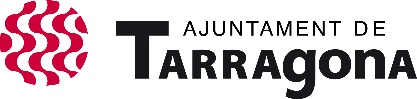 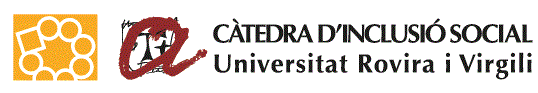 A los y las estudiantesLa siguiente encuesta contiene preguntas que se refieren a tus opiniones sobre diversos temas y diferentes tipos de actividades que puedes o no realizar. Tus respuestas son muy importantes. Este cuestionario es completamente diferente a los exámenes, puesto que ninguna respuesta es más correcta que otras. Lo único importante aquí es que contestes eligiendo la respuesta que mejor se ajuste a tus opiniones o actividades.El cuestionario es absolutamente anónimo. Nadie que conozcas, ni tus profesores/as, ni padres ni madres, conocidos/as o amigos/as, podrán acceder a tus respuestas ni conocer quién ha respondido a este cuestionario.La participación en la encuesta es completamente voluntaria. Tus respuestas no te afectarán de ninguna forma negativa. Si no te sientes cómodo/a respondiendo a una pregunta o no quieres responderla, puedes dejarla en blanco.Gracias por tu colaboraciónAngel Belzunegui ErasoDirector de la Encuesta¿A qué centro asistes? (Elige solo una opción)INS Compte de Rius	1INS Pons d’Icart	2INS Camp Clar	3INS Tarragona	4INS Pont del Diable	6INS Vidal i Barraquer	7INS Pere Martell	8INS Cal·lípolis	9INS Torreforta	10INS Sant Pere i Sant Pau	11INS Collblanc	12INS Martí i Franquès	13COL Sant Domènec de Guzman	14COL Lestonnac	15COL Sant Pau Apòstol	16COL Roig	17COL La Salle Torreforta	18COL Joan XXIII	19COL Santa Teresa de Jesús	20COL Sagrat Cor	21COL Mare de Déu del Carme	22COL El Carme	23COL La Salle Tarragona	24COL Mare Nostrum	25COL Espallargas	26NC	99¿En qué zona de Tarragona vives? (Elige solo una opción)Part Alta	1Tarragona centre	2Riuclar-Icomar	3La Floresta	4La Canonja	5Bonavista	6Camp Clar	7Torreforta	8Sant Salvador	10Sant Pere i Sant Pau	11Barris Marítims	12Llevant-Cala Romana-Boscos-La Mora	14NC	99¿Eres un chico o una chica? (Elige solo una opción) SEXOChico	1Chica	2NC	9¿En qué año naciste? (Elige solo una opción) _____________A partir de esta variable se construye la variable EDAD¿Cuál es tu grado/clase en el instituto? (Elige solo una opción) GRADO4º ESO	11º de Bachillerato	22º de Bachillerato	31º ciclos formativos	42º ciclos formativos	5NC	9Yo vivo con… (elige la respuesta que más se ajuste a tu situación) CONVIVENCIAVivo con mi madre y mi madre	1Vivo con mi madre, pero no con mi padre	2Vivo con mi padre, pero no con mi madre	3Vivo con mi madre y su pareja	4Vivo con mi padre y su pareja	5Vivo con mis abuelos (o abuelo solo, o abuela sola)	6Vivo con amigos/as	7Yo vivo solo/a	8Vivo en otras situaciones (familia de acogida, casa de niños, etc).......................................................................9N.C.	99¿Cuál es el nivel más alto de estudios cursados de tu madre? (Elige solo una opción, la que mejor se adapte) ESTUDIOSMADRENo tiene teminado los estudios primarios	1Estudios primarios obligatorios	2Estudios secundarios obligatorios	3Estudios secundarios no obligatorios (bachillerato)	4Estudios de formación profesional 1º grado	5Estudios de formación profesional 2º grado	6Comenzó la universidad pero no acabó	7Tiene un titulo universitario	8N.S.	98N.C.	99¿Cuál es el nivel más alto de estudios cursados de tu padre? (Elige solo una opción, la que mejor se adapte)ESTUDIOSPADRENo tiene teminado los estudios primarios	1Estudios primarios obligatorios	2Estudios secundarios obligatorios	3Estudios secundarios no obligatorios (bachillerato)	4Estudios de formación profesional 1º grado	5Estudios de formación profesional 2º grado	6Comenzó la universidad pero no acabó	7Tiene un titulo universitario	8N.S.	98N.C	99¿Cuál es la actividad principal de tu madre? (Elige solo una opción, la que mejor se adapte) ACTIVIDADMADRETrabaja en casa (se ocupa del hogar)	1Trabaja a tiempo parcial	2Trabaja a tiempo completo	3Trabaja en el estranjero	4Está en paro	5Tiene una discapacidad, no puede trabajar	6Está estudiando	7Trabaja y estudia	8Es pensionista o jubilada	9Ha muerto	10N.S.	98N.C.	99¿Cuál es la actividad principal de tu padre? (Elige solo una opción, la que mejor se adapte) ACTIVIDADPADRETrabaja en casa (se ocupa del hogar)	1Trabaja a tiempo parcial	2Trabaja a tiempo completo	3Trabaja en el estranjero	4Está en paro	5Tiene una discapacidad, no puede trabajar	6Está estudiando	7Trabaja y estudia	8Es pensionista o jubilada	9Ha muerto	10N.S.	98N.C.	99¿En qué país has nacido? _________ PAISNACIMIENTO¿En qué país ha nacido tu padre?  ___________ PAISPADREY tu madre, ¿en qué país ha nacido? ___________ PAISMADRERE¿A qué religión o comunidad perteneces? (Elige solo una opción, la que mejor se adapte) RELIGIONCatólica	1Evangélica	2Islam	3Ortodoxa	4Otra	5No me identifico con ninguna religión o iglesia	6NC	9¿Tu centro de estudios está en el barrio donde vives? (Elige solo una opción, la que mejor se adapte) CENTROSí	1No	2NC	9¿Cuántos días has estado ausente del centro educativo por enfermedad durante los últimos 30 días? (Elige una opción en cada categoría) AUSENCIAENFERMEDADNingún día	01 día	12 días	23 días	34 días	45 días	56 días o más	6NC	9¿Cuántos días has estado ausente del centro educativo porque me he saltado las clases (hacer pellas) durante los últimos 30 días? (Elige una opción en cada categoría) ABSENTISMONingún día	01 día	12 días	23 días	34 días	45 días	56 días o más	6NC	9¿Cómo se ajustan a ti las siguientes afirmaciones? (Elige una opción en cada categoría) MALESTARESTUDIOSA partir de estos items se calcula SUMAMALESTARESTUDIOS, que es la suma de las puntuaciones de los items anteriores. A menor puntuación, mayor malestar en los estudiós.¿En qué medida estás de acuerdo o en desacuerdo con las siguientes afirmaciones? (Elige una opción en cada categoría) APOYOCENTROA partir de estos items se calcula SUMAAPOYOCENTRO, que es la suma de las puntuaciones de los items anteriores. A mayor puntuación, mayor apoyo.¿Cómo de fácil o difícil es que recibas lo siguiente de tus padres/madres o tutors/es legales? (Elige una opción en cada categoría) APOYOPADRESA partir de estos items se calcula SUMAAPOYOPADRES, que es la suma de las puntuaciones de los items anteriores. A mayor puntuación, mayor apoyo.¿Con qué frecuencia vives las siguientes situaciones? (Elige una opción en cada categoría) ACOMPAÑAPADRES* Este ítem lo excluimos del anàlisis. Es parecido al item de la pregunta 22. ¿Cómo de bien se ajustan a ti las siguientes afirmaciones? (Elige una opción en cada categoría) CONTROLPARENTALA partir de estos items se calcula SUMACONTROLPARENTAL, que es la suma de las puntuaciones de los items anteriores. A mayor puntuación, mayor control.Indica en qué medida se aplica lo siguiente a tu situación (Elige una opción en cada categoría) NIVELSOCIOECO A partir de estos items se calcula SUMAnivelSOCIOECO, que es la suma de las puntuaciones de los items anteriores. A mayor puntuación, mayor situación de vulnerabilidad social.¿Cómo se ajustan a ti las siguientes afirmaciones? (Elige una opción) INFLUENCIAIGUALSA partir de estos items se calcula SUMAINFLUENCIAIGUALES, que es la suma de las puntuaciones de los items anteriores. A mayor puntuación, mayor influencia de los iguales.¿Cómo de bien describe vuestro estado de ánimo las siguientes situaciones en la última semana? (Elige una opción) IRRITABILIDADA partir de estos items se calcula SUMAIRRITABILIDAD, que es la suma de las puntuaciones de los items anteriores. A mayor puntuación, mayor irritabilidad.¿Cómo de acuerdo estás con las siguientes situaciones? (Elige una opción) ACEPTACIONFISICOA partir de estos items se calcula SUMAaceptacionfisico, que es la suma de las puntuaciones de los items anteriores. A mayor puntuación, mayor aceptación del propio físico.ATENCIÓN: El item 26.2 es inverso y se ha tratado como tal (invirtiendo la escala). ¿Hasta qué punto estás de acuerdo o en desacuerdo con las siguientes afirmaciones? (Elige una opción en cada categoría) NONORMASA partir de estos items se calcula SUMAdisconformeNormas, que es la suma de las puntuaciones de los items anteriores. A mayor puntuación, mayor disconformidad normativa.¿Con qué frecuencia has sufrido alguna de las siguientes molestias físicas o mentales en la última semana? (Elige una opción) MALESTAR. A partir de aquí se genera la variable SUMAMALESTAR. A mayor puntuación, mayor malestar emocional.¿Has experimentado alguna de las siguientes situaciones? (Elige una opción en cada categoría)¿Cómo se ajustan a ti las siguientes afirmaciones? (Elige una opción en cada categoría) AUTOESTIMAA partir del sumatorio de los 10 items (transformados en la misma escala) se genera la variable continua SUMAautoestima. A mayor puntuación, mayor autoestima. Los items en rojo son inversos, por lo que se han tratado con la escala invertida. ¿Cómo se ajustan a ti las siguientes afirmaciones? (Elige una opción en cada categoría) RELIGIONA partir de estos items se calcula SUMAreligion, que es la suma de las puntuaciones de los items anteriores. A mayor puntuación, mayor religiosidad.¿Consumes diariamente las siguientes bebidas? (Elige una opción en cada categoría)¿Alguna de las siguientes personas fuma tabaco diariamente? (Elige una opción en cada categoría)¿Has fumado alguna vez en tu vida? (Elige solo una opción)¿Qué cantidad de cigarrillos, cigarrillos electrónicos/vapeo y/o cachimba/pipa de fumar has fumado, de media, durante los últimos 30 días? (Elige solo una opción)CIGARRILLOS30_D  Se construye una nueva variable dicotòmica. 0=No; 1=Sí; 9=NC.VAPEO30_D  Se construye una nueva variable dicotòmica. 0=No; 1=Sí; 9=NC.CACHIMBA30_D  Se construye una nueva variable dicotòmica. 0=No; 1=Sí; 9=NC.¿Alguna de las siguientes personas se emborracha al menos una vez a la semana? OPCIONAL (Elige una opción en cada categoría)Has consumido alguna bebida de alcohol de cualquier tipo en tu vida? ALCOHOLVIDASí	1No	2NC	9¿Si has consumido una bebida de alcohol de cualquier tipo durante los últimos 30 días, con qué frecuencia lo has hecho? ALCOHOL30Nunca	01-2 veces	13-9 veces	210-20 veces	3Más de 20 veces	4NC	9ALCOHOL30_D  Se construye una nueva variable dicotòmica. 0=No; 1=Sí; 9=NC.¿Con qué frecuencia, si es que lo has hecho, has tomado 4 (cuatro) o más bebidas alcohólicas (por ejemplo, cerveza, vino, licores, chupitos) dentro del plazo de dos horas o más, en los últimos 30 días? (Elige solo una opción) BINGEDRINKING30Nunca	01-2 veces	13-9 veces	210-20 veces	3Más de 20 veces	4NC	9BINGEDRINKING30_D  Se construye una nueva variable dicotòmica. 0=No; 1=Sí; 9=NC.¿Te has emborrachado alguna vez en la vida? BORRACHERAVIDASí	1No	2NC	9¿Si te has emborrachado en los últimos 30 días, con qué frecuencia lo has hecho? BORRACHERA30Nunca	01-2 veces	13-9 veces	210-20 veces	3Más de 20 veces	4NC	9BORRACHERA30_D  Se construye una nueva variable dicotòmica. 0=No; 1=Sí; 9=NC.¿Bebes alcohol en los sitios siguientes? (Elige una opción en cada categoría)¿Has consumido cannabis alguna vez en tu vida? CANNABISVIDASí	1No	2NC	9¿Si has consumido cannabis durante los últimos 30 días, con qué frecuencia lo has hecho? CANNABIS30Nunca	01-2 veces	13-9 veces	210-20 veces	3Más de 20 veces	4NC	9CANNABIS30_D  Se construye una nueva variable dicotòmica. 0=No; 1=Sí; 9=NC.Alguna de les siguientes personas consume cannabis? (Elige una opción en cada categoría)Has consumido alguna vez las siguientes sustancias? (Elige una opción en cada categoría)Se recodifican todas las anteriores sustancias (excepto Relevina) con 1=si y 0=no. Se suman para obtenir la nueva variable POLICONSUMO (no incluye ni alcohol ni tabaco).¿A qué edad (si es que lo has hecho) has consumido o hecho alguna de las siguientes situaciones por primera vez? (Elige una opción por cada categoría)¿Cuántos de tus amigos crees que hace lo siguiente? (Elige una opción por cada categoría)Haces ejercicio o practicas deporte, fuera del instituto y fuera de un club/equipo? PRACTICADEPORTENunca	0Sí, de vez en cuando	1Sí, a menudo	2Sí, cada día	3NC	9Practicas deporte (practicar o competir) con un club/equipo deportivo? DEPORTECLUBSí	1No	2NC	9¿Haces actividades extraescolares supervisadas por adultos? (Elige una opción por cada categoría)¿Actualmente perteneces a alguna entidad o asociación de manera voluntaria? (Elige una opción) ASOCIACIONISMO  Se construye una nueva variable dicotòmica 1=Si y 0=No. El valor 1 se da si ha puntuado con este mismo valor a alguna de las variables 52.1 a 52.4Las siguientes preguntas son sobre uso de Internet. ¿Consideras que estás bien/mal informado respecto a las consecuencias del consumo de sustancias? INFORMADOMuy bien informado	5Bien informado	4Tengo dudas	3Mal informado	2Muy mal informado	1NC	9¿A través de qué medios te informas prioritariamente sobre el consumo de sustancias?¿A través de qué medios te gustaria recibir información sobre drogas?¿Has recibido alguna charla o sesión sobre drogas en el centro donde estudias? CENTROINFORMASí	1No	2NS	8NC	9Si la respuesta es afirmativa, valora la utilidad de la misma: UTILIDADINFOMuy útil	1Bastante útil	2No me ha servido de mucho	3No me ha servido de nada	4NC	9Ahora nos gustaria saber tu opinión sobre los problemas de salud o de otro tipo que puede significar realizar cada una de las siguientes conductas.También nos gustaría saber tu opinión sobre los problemas (de salud o de otro tipo) que puede significar realizar alguna vez (una vez al mes o menos frecuentemente) cada una de les siguientes conductas.¿Con qué frecuencia te ha resultado difícil dejar de usar Internet cuando estabas conectado/a? (Elige una opción) USOINTERNETCIUS Se construye una nueva variable dicotòmica 1=Cius y 0=No Cius. El valor 1 se alcanza a partir de la puntuación mayor o igual a 26 en la suma de los 13 items anteriores. Las siguientes preguntas son sobre uso de videojuegos.En los útlimos 12 meses, ¿con qué frecuencia has realizado cada una de las siguientes actividades? JUEGOONLINEAÑOEn los útlimos 12 meses, ¿cuántas hores de media dedicas a estas actividades en un día? HORASDIARIASJUEGOONLINEEn los útlimos 12 meses, ¿cuánto dinero te has gastado en total en un videojuego para mejorar tu posición, tu personaje, accesorios, imagen...? DINEROVIDEOJUEGONada	1Entre 1 y 50 euros	2Entre 51 y 100 euros	3Más de 100	4NC	9Lee las afirmaciones siguientes respecto al uso de videojuegos. Indica si te han ocurrido las siguientes situaciones en los últimos 12 meses UCVIDEOJUEGO (Uso Compulsivo Videojuego)En los últimos 12 meses, ¿con qué frecuencia has jugado dinero? FRECUENCIADINEROONLINE¿Qué edad tenías la primera vez que jugaste dinero?Se aplica casi siempre a míA menudo se aplica a míA veces se aplica a míSe aplica pocas veces a míCasi nunca se aplica a míNo contestaEncuentro los estudios sin sentido123450Estoy aburrido/a con los estudios123450Estoy poco preparado/a para las clases123450Creo que no me esfuerzo suficiente en los estudios123450Me parece que los estudios son demasiado fáciles123450Me parece que los estudios son demasiado difíciles123450Me siento mal en el instituto123450Quiero dejar el instituto123450Quiero cambiar de instituto123450Me encuentro mal con los profesores123450Completamente de acuerdoBastante de acuerdoNi de acuerdo ni en desacuerdoBastante en desacuerdoMuy en desacuerdoNo contestaLos adultos de mi centro se preocupan por mí 123459Tengo amigos/as en mi centro educativo que se preocupan por mí123459Los estudiantes de mi centro educativo son amables entre ellos123459Mi centro educativo me está ayudando a conseguir metas que me importan123459Disfruto participando en las actividades de mi centro educativo123459Muy difícilMás bien difícilMás bien fácilMuy fácilNo contestaCuidado y aprecio12349Hablar sobre asuntos personales12349Consejo sobre los estudios12349Consejo sobre otros temas (proyectos) tuyos12349Ayuda con otras cosas12349Casi nuncaRara vezA vecesA menudoCasi siempreNo contestaPaso tiempo con mis padres/tutores/as legales fuera del horario escolar los días laborables123459Paso tiempo con mis padres/tutores/as legales durante los fines de semana123459Mis padres/tutores/as legales saben donde estoy los sábados por la noche*123459Mis padres...Se aplica muy bien a míSe aplica bastante bien a míSe aplica mal a miSe aplica muy mal a míNo contestaConsideran que es importante que me vayan bien mis estudiós43210Establecen normas claras sobre lo que puedo hacer en casa43210Establecen normas claras sobre lo que puedo hacer fuera de casa43210Establecen normas claras sobre cuando tengo que estar en casa por la tarde43210Conocen con quien estoy por la noche43210Saben donde estoy por la noche43210Conocen mis amigos/as43210Conocen a los padres de mis amigos/as43210Casi nuncaRara vezA vecesA menudoCasi siempreNo contestaMi familia tiene pocos ingresos económicos123459Mi familia no puede permitirse tener un coche 123459Mi familia a duras penas tiene dinero suficiente para pagar las necesidades (por ejemplo, comida, vivienda, teléfono) 123459Mi familia no tiene dinero suficiente para pagar las actividades extraescolares que más me gustaria hacer (por ejemplo, practicar intrumentos musicales o deportes)123459Completamente de acuerdoBastante de acuerdoNi de acuerdo ni en desacuerdoBastante en desacuerdoMuy en desacuerdoNo contestaA veces hay que fumar cigarrillos para no quedar fuera del grupo de iguales543210A veces es necesario beber alcohol para no quedar fuera del grupo de iguales543210A veces es necesario fumar cannabis para no quedar fuera del grupo de iguales543210A veces es necesario "saltarse" las clases para no quedar fuera del grupo de iguales543210Casi nuncaRara vezA vecesA menudoCasi siempreNo contestaMe he molestado o irritado fácilmente123459He tenido estallidos de enfado/rabia que no podía controlar123459He querido romper o dañar cosas123459He tenido una pelea con alguien123459Le grité a alguien o le lancé cosas123459Completamente de acuerdoBastante de acuerdoNi de acuerdo ni en desacuerdoBastante en desacuerdoMuy en desacuerdoNo contestaCuando pienso en el aspecto que tendré en el futuro, estoy contento/a543210A menudo pienso que soy feo/a y poco atractivo/a123450Estoy contento/a con mi cuerpo543210Estoy contento/a con los cambios físicos que se han producido en mi cuerpo durante los últimos años543210Me siento físicamente fuerte y sano/a543210Estoy contento/a con mi vida543210Completamente de acuerdoBastante de acuerdoNi de acuerdo ni en desacuerdoBastante en desacuerdoMuy en desacuerdoNo contestaSe pueden romper la mayoría de reglas si no convienen543210Sigo las reglas que quiero seguir543210Es difícil confiar en nada porque todo cambia543210De hecho, nadie sabe qué se espera de él/ella en la vida543210Nunca se puede estar seguro de nada en la vida543210A veces, es necesario romper las reglas para tenir éxito543210Seguir las reglas no garantiza el éxito543210Casi nuncaRara vezA vecesA menudoCasi siempreNo contestaNerviosismo123450Un miedo repentino sin motivo aparente123450Me sentí tenso/a123450No tener mucho interés en hacer las cosas123450Tener poca hambre123450Me sentí solitario/a123450Lloré fácilmente o quería llorar123450Tuve problemas para domir123450Me sentí triste123450No estaba emocionado/a para hacer las cosas123450Fui lento/a o tuve poca energía123450El futuro parecía desesperanzador 123450Pensé en suicidarme123450SíNoNo contestaHas sufrido abuso sexual (tú como víctima) ABUSOSEXUAL129Has sufrido abuso sexual por parte de un adulto procedente de tu familia ABUSOSEXUAL1129Has sufrido abuso sexual por parte de un adulto que no sea de tu família ABUSOSEXUAL2129Te has sentido discriminado/a por tu expresión y/o identidad de genero DISCRIMINACIONGENERO129Completamente de acuerdoBastante de acuerdoNi de acuerdo ni en desacuerdoBastante en desacuerdoMuy en desacuerdoNo contestaa) Creo que soy igual de valioso/a como los demás543210b) Creo que tengo muchas cualidades543210f) En general me inclino a pensar que soy un fracaso123450c) Soy capaz de hacer las cosas tan bien como la mayoría de las personas543210g) Creo que no tengo demasiadas cosas de las que sentirme orgulloso/a123450d) Tengo una actitud positiva hacia mí mismo/a543210e) En general, estoy satisfecho/a conmigo mismo/a543210h) Me gustaria tener más respeto por mí mismo/a123450i) A veces creo que no soy bueno/a en absoluto123450j) De vez en cuando me siento realmente inútil123450Se aplica muy bien a míSe aplica bastante bien a míSe aplica mal a míSe aplica muy mal a míNo contestaCreo en Dios43210Mi fe es importante para mí43210Ruego a Dios con regularidad43210Yo leo regularmente los textos sagrados de mi fe43210Regularmente asisto a los servicios religiosos43210Participo regularmente en actividades religiosas diferentes de los servicios43210Podría obtenir apoyo de Dios si lo necesitara43210He buscado el apoyo de Dios cuando lo he necesitado43210Mis mejores amigos/as son religiosos/as43210La mayoría de mis conocidos son religiosos/as43210Mi madre (adoptiva/madrastra) es religiosa43210Mi padre (adoptante/padrastro) es religioso43210SíNoNo contestaCafé       CAFE129Té       TE129Bebidas cola (como Coke, Pepsi, etc)  COLAS129Bebidas energéticas que continenen cafeína (Red bull, Nocco, Monster)  ENERGETICAS129SíNoNo contestaPadre  PADREFUMA109Madre  MADREFUMA109Hermano/a (uno o más)  HERMANOFUMA109Mejor amigo/a  AMIGOFUMA109SíNoNo contestaCigarrillos  CIGARRILLOS109CIGARRILLOS ELECTRÓNICOS  VAPEO109Cachimba/pipa de agua  CACHIMBA109NingunaMenos de un cigarrillo por semanaMenos de un cigarrillo por día1-5 cigarrillos por día6-10 cigarrillos por díaMás de 10 cigarrillos por díaNo ha fumado nuncaNo contestaCigarrillos CIGARRILLOS3001234569Cigarrillos electrónicos/vapeo VAPEO3001234569Cachimba/pipa de fumar CACHIMBA3001234569SíNoNo contestaPadre PADREBORRACHERA129Madre MADREBORRACHERA129Hermano/a (uno o más) HERMANOBORRACHERA129Mejor amigo/a AMIGOBORRACHERA129NuncaRara vezA vecesA menudoNo contestaEn tu casa CASAALCOHOL12349En la casa de otros CASAOTROSALCOHOL12349En el centro comercial CENTROCOMERCIALALCOHOL12349Al aire libre, por ejemplo: en la calle, en el parque, etc. CALLEALCOHOL12349En un club/bar/pub BARALCOHOL12349En un club juvenil CLUBALCOHOL12349Después de las pruebas de entrenamiento DESPUESENTRENOALCOHOL12349SíNoNo contestaPadre PADRECANNABIS109Madre MADRECANNABIS109Hermano/a (uno o más) HERMANOCANNABIS109Mejor amigo/a AMIGOCANNABIS109SíNoNo contestaPastillas para dormir o tranquilizantes TRANQUILIZANTES109Cannabis (hachís o marihuana) CANNABIS109Anfetaminas (speed) ANFETAMINAS109LSD (ácido) LSD109Éxtasis (E-tablets) EXTASIS109Cocaína COCAINA109Heroína HEROINA109Relevina  RELEVINA109Setas SETAS109Inhalantes (p. ej. Cola) INHALANTES109Esteroides anabolitzantes ESTEROIDES109Drogas orgánicas/hierbas DROGASORGANICAS109Medicamentos opiacios sin receta médica (por ejemplo, Codeína, Morfina, Metadona, Fentanil, Oxicontina, Hidrocodona y otros) OPIACEOS109Medicamento para el TDAH sin recepta médica (por ejemplo; Ritalin, Concerta, Rubifen) MEDICAMENTOTDAH109Nuevas sustancias (keta, spice, miau miau, flakka, superman...) NUEVASSUSTANCIAS109Nunca11 años o menos12 años13 años14 años15 o másNo contestaConsumir alcohol EDADALCOHOL0123459Me emborraché EDADBORRACHERA0123459Fumar un cigarrillo EDADCIGARRILLO0123459Fumar cigarrillos diariamente EDADTABACODIARIO0123459Fumar cannabis (hachís / marihuana) EDADCANNABIS0123459Fumar cigarrillos Electrónicos EDADVAPEO0123459NingunoAlgunosLa mayoríaNo contestaFumar cigarrillos AMIGOSTABACO1239Beber alcohol (cerveza, vino o licores) AMIGOSALCOHOL1239Emborracharse al menos una vez al mes AMIGOSBORRACHERA1239Fumar hachís o marihuana AMIGOSCANNABIS1239SíNoNo contestaGrupo de aprendizaje de idiomes IDIOMAS109Música, arte, teatro o danza ARTES109Otras actividades extracurriculares (por ejemplo; ajedrez, etc.) OTRASEXTRA109Actividades Deportivas  DEPORTES109Profesor/a particular PROFPARTICULAR109SíNoNo contestaEsplai ESPLAI109Entidad Deportiva CLUBESPORTIU109Entidad cultural ENTITATCULTURAL109Entidad de voluntariado VOLUNTARIAT109SíNoNo contestaA través de Internet INFOINTERNET109A través de charlas en el centro educativo INFOCENTRO109A través de mis pedres INFOPADRES109A través de mis hermanos/as INFOHERMANOS109A través de mis amigos/as INFOAMIGOS109A través de medios de comunicación INFOMEDIOS109SíNoNo contestaPersonal sociosanitario SOCIOSANITARIOINFO109Cuerpos de Seguridad FFSSINFO109Llibros y/o trípticos informativos  DOCUMENTOSINFO109Padre/madre/familiares FAMILIAINFO109Personas que han tenido contacto con elles CONSUMIDORESINFO109Charlas o cursos sobre el tema CURSOSINFO109Profesores/as PROFESINFO109A través de Internet INTERNETINFO109Medios de comunicación MEDIOSINFO109Amigo/a o conocido/a o compañero/a de estudiós PARESINFO109Pocos problemas o nungunoBastantes o muchos problemasNo sabesFumar un paquete diario PAQUETEDIARIO129Fumar de 1 a 5 cigarrillos diarios TABACODIARIO129Tomarse 5 o 6 cañas/copas de bebidas alcohólicas el fin de semana  ALCOHOLSEMANA129Tomar 1 o 2 cañas/copas de bebidas alcohólicas cada día ALCOHOLDIARIO129Consumir tranquilizantes/sedantes o somníferos habitualment TRANQILIZANTEHABITUAL129Fumar hachís/marihuana (cannabis) habitualment CANNABISHABITUAL129Consumir cocaína en polvo habitualmente COCAINAHABITUAL129Consumir éxtasis habitualment EXTASISHABITUAL129Consumir heroína habitualment HEROINAHABITUAL129Pocos problemas o nungunoBastantes o muchos problemasNo sabesFumar cigarrillos Electrónicos VAPEOALGUNAVEZ129Fumar hachís/marihuana (cannabis) alguna vez CANNABISALGUNAVEZ129Consumir cocaína en polvo alguna vez COCAINAALGUNAVEZ129Fumar base (cocaína base, crack) alguna vez BASEALGUNAVEZ129Consumir éxtasis alguna vegada EXTASISALGUNAVEZ129Consumir amfetaminas o speed alguna vez ANFETAMINASALGUNAVEZ129Consumir alucinógenos (LSD, tripis o setas mágicas) alguna vez ALUCINÓGENOSALGUNAVEZ129Consumir heroína alguna vez HEROINAALGUNAVEZ129Inyectarse drogas alguna vez INYECTARSEALGUNAVEZ129Consumir GHB alguna vez GHBALGUNAVEZ129Consumir metamfetamina alguna vez METAANFETAALGUNAVEZ129NuncaRara vezAlguna vezA menudoFrecuentementeNo contestaHas seguido usando Internet a pesar de tu intención de querer parar 012349Tu padre/madre o amigos/as te han dicho que deberías pasar menos tiempo en Internet012349Has preferido conectarte a Internet en vez de pasar el tiempo con otros (amigos/as o padres)012349Duermes menos por estar conectado/a a Internet012349Te encuentras pensando en Internet, aunque no estés conectado012349Estas deseando conectarte a Internet012349Piensas que deberías usar menos Internet012349Has intentado pasar menos tiempo conectado a Internet y no lo has conseguido012349Intentas terminar tu trabajo a toda prisa para conectarte a Internet012349Has descuidado tus obligaciones diarias (como el trabajo, la escuela o la vida familiar) porque prefieres conectarte a Internet012349Te conectas a Internet cuando estás “de bajón”012349Te conectas a Internet para olvidar tus penas o sentimientos negativos012349Te sientes inquieto/a, frustrado/a o irritado/a si no puedes usar Internet?012349NuncaDe 1 a 3 días al añoDe 1 a 3 días al mesDe 1 a 4 días por semanaDe 5 a 7 días por semanaNo contestaJugar a videojuegos123459Jugar a eSports o deportes electónicos123459Participar como espectador en eSports o deportes electrónicos123459No lo he hechoMenos de 2 horasDe 2 a 5 horasDe 6 a 8 horas al díaMás de 8 horas al díaNo contestaJugar a videojuegos123459Jugar a eSports o deportes electrónicos123459Participar como espectador en eSports o deportes electrónicos123459NuncaRara vezAlguna vezA menudoFrecuentementeNo contesta¿Estás frecuentemente pensando en los videojuegos o en cómo vas a jugar al siguiente juego o la siguiente partida?012349¿Te sientes irritado/a, inquieto/a o triste si no puedes jugar a los videojuegos?012349¿Necesitas estar cada vez más tiempo jugando a los videojuegos?012349¿Has intentado pasar menos tiempo jugando a videojuegos y no lo has conseguido?012349¿Por jugar a los videojuegos has perdido interés por otras actividades que hacías antes?012349¿Contínuas jugando mucho con los videojuegos a pesar de conocer las consecuencias negativas que eso tiene?012349¿Has engañado a tus familiares u otras personas sobre le tiempo que pasas jugando a videojuegos?  012349¿Has jugado a videojuegos para sentirte mejor cuando estás “de bajón” o cuando estás enfadado/a o nervioso/a?012349¿Has puesto en peligro o perdido alguna amistad o relación importante o has dejado de lado los estudios por jugar a videojuegos?012349Un día al mes o menos2-4 días al mes2-3 días a la semana4-5 días a la semana6 o más días a la semanaNo he jugado dinero en los últimos 12 mesesNunca he jugado dineroEn Internet (online)1234567Fuera d’e nternet (presencial)1234567Nunca11 años o menos12 años13 años14 años15 o másNo contestaEn Internet (online)0123459Fuera de Internet (presencial)0123459